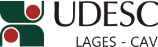 DESIGNA TÉCNICOS UNIVERSITÁRIOS PARA SECRETARIAR SUBCOMISSÃO DO ESTÁGIO PROBATÓRIO DOS DOCENTES DO CAV.O Diretor Geral do Centro de Ciências Agroveterinárias, no uso de suas atribuições, RESOLVE:1 – Designar os Técnicos Universitários abaixo relacionados para secretariar a subcomissão do estágio probatório dos docentes do CAV/UDESC, pelo período de 02 (dois) anos, a contar da data desta portaria:Téc. Ivana Manenti Capistrano Correa, matrícula nº 308584-8-04Téc. Fernando Batista Ramos, matrícula nº 276033-9-032 – Revogar a Portaria 113/2012/CAV. Prof. João Fert NetoDiretor Geral do CAV/UDESCPORTARIA INTERNA DO CAV Nº 088/2015, de 18/05/2015